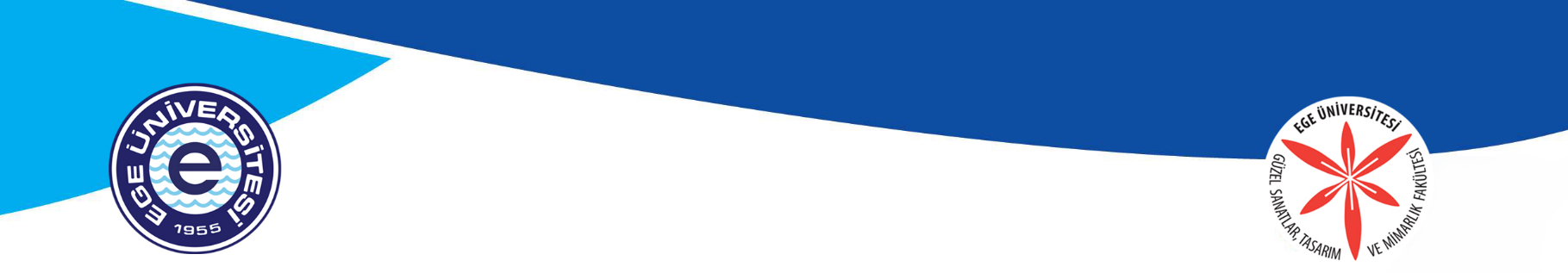  TO EGE UNIVERSITYDEAN OF FACULTY OF FINE ARTS, DESIGN AND ARCHITECTURE Issue: Suspension of Education						…/ …/202.I am a student at the department of ………………………………………………..……,  with student ID …………………… .In accordance of the attached documents and the statement below, I respectfully request to suspend my education for a semester, beginning from ……… semester of 20.. / 20..STUDENT NAME and SURNAMESIGNATUREADDRESS :PHONE NUMBER:E-MAIL: STATEMENT OF EXCUSE: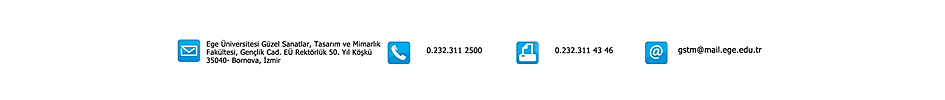 